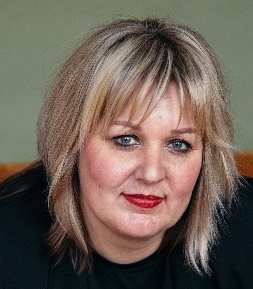 Peggy HendriksPeggy HendriksPersonalia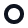 Peggy HendriksToegepast PsycholoogLoopbaanadviseur17-05-1975Eigenaar DAADKRACHT VENRAY0634620733info@daadkracht-venray.nl